附件8财政支出项目绩效评价报告     评价类型：□实施过程评价□完成结果评价     项目名称：                                          项目单位：                                          主管部门：                                          评价时间：       年   月   日至    年   月    日     组织方式：□财政部门  □主管部门 □项目单位          评价机构：□中介机构  □专家组   □项目单位评价组             评价单位（盖章）：                    上报时间：项目绩效目标表项目名称：    注：以预算批复的绩效目标为准填列。项目基本信息表财政支出项目绩效评价报告（参考提纲）一、项目概况（一）项目基本性质、用途和主要内容（二）项目绩效目标指跨年度项目当年度目标或经常性、一次性项目当年度目标    二、项目资金使用及管理情况（一）项目资金到位情况分析（包括财政资金、自筹资金等）（二）项目资金使用情况分析（三）项目资金管理情况分析（包括管理制度、办法的制订及执行情况等）三、项目组织实施情况（一）项目组织情况分析（包括项目招投标情况、调整情况、完成验收等）（二）项目管理情况分析（包括项目管理制度建设、日常检查监督管理等情况）四、项目绩效情况（一）项目绩效目标完成情况分析1. 项目的经济性分析（1）项目成本（预算）控制情况（2）项目成本（预算）节约情况2. 项目的效率性分析（1）项目的实施进度（2）项目完成质量3. 项目的效益性分析（1）项目预期目标完成程度（2）项目实施对经济和社会的影响4. 项目的可持续性分析主要是对项目完成后，后续政策、资金、人员机构安排和管理措施等影响项目持续发展的因素进行分析。    （二）项目绩效目标未完成原因分析    五、综合评价情况及评价结论    六、主要经验及做法、存在的问题和建议七、其他需说明的问题指标类型指标名称绩效目标绩效标准绩效标准绩效标准绩效标准指标类型指标名称绩效目标优良中差产出指标产出指标产出指标 ……成效指标成效指标成效指标  ……一、项目基本情况一、项目基本情况一、项目基本情况一、项目基本情况一、项目基本情况一、项目基本情况一、项目基本情况一、项目基本情况一、项目基本情况一、项目基本情况一、项目基本情况一、项目基本情况一、项目基本情况一、项目基本情况一、项目基本情况一、项目基本情况一、项目基本情况一、项目基本情况一、项目基本情况一、项目基本情况项目实施单位项目实施单位项目实施单位主管部门主管部门主管部门主管部门主管部门主管部门项目负责人项目负责人项目负责人联系电话联系电话联系电话联系电话联系电话联系电话地址地址地址邮编邮编邮编项目类型项目类型项目类型经常性项目（   ）       一次性项目（  ）经常性项目（   ）       一次性项目（  ）经常性项目（   ）       一次性项目（  ）经常性项目（   ）       一次性项目（  ）经常性项目（   ）       一次性项目（  ）经常性项目（   ）       一次性项目（  ）经常性项目（   ）       一次性项目（  ）经常性项目（   ）       一次性项目（  ）经常性项目（   ）       一次性项目（  ）经常性项目（   ）       一次性项目（  ）经常性项目（   ）       一次性项目（  ）经常性项目（   ）       一次性项目（  ）经常性项目（   ）       一次性项目（  ）经常性项目（   ）       一次性项目（  ）经常性项目（   ）       一次性项目（  ）经常性项目（   ）       一次性项目（  ）经常性项目（   ）       一次性项目（  ）计划投资额（万元）计划投资额（万元）计划投资额（万元）实际到位资金（万元）实际到位资金（万元）实际到位资金（万元）实际到位资金（万元）实际到位资金（万元）实际使用情况（万元）实际使用情况（万元）实际使用情况（万元）实际使用情况（万元）实际使用情况（万元）其中：中央财政其中：中央财政其中：中央财政其中：中央财政其中：中央财政其中：中央财政其中：中央财政其中：中央财政省财政省财政省财政省财政省财政省财政省财政省财政市县财政市县财政市县财政市县财政市县财政市县财政市县财政市县财政其他其他其他其他其他其他其他其他二、绩效评价指标评分（参考）二、绩效评价指标评分（参考）二、绩效评价指标评分（参考）二、绩效评价指标评分（参考）二、绩效评价指标评分（参考）二、绩效评价指标评分（参考）二、绩效评价指标评分（参考）二、绩效评价指标评分（参考）二、绩效评价指标评分（参考）二、绩效评价指标评分（参考）二、绩效评价指标评分（参考）二、绩效评价指标评分（参考）二、绩效评价指标评分（参考）二、绩效评价指标评分（参考）二、绩效评价指标评分（参考）二、绩效评价指标评分（参考）二、绩效评价指标评分（参考）二、绩效评价指标评分（参考）二、绩效评价指标评分（参考）一级指标一级指标分值分值分值二级指标二级指标二级指标分值分值三级指标三级指标三级指标三级指标分值分值得分得分得分项目决策项目决策202020项目目标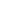 项目目标项目目标44目标内容目标内容目标内容目标内容44项目决策项目决策202020决策过程决策过程决策过程88决策依据决策依据决策依据决策依据33项目决策项目决策202020决策过程决策过程决策过程88决策程序决策程序决策程序决策程序55项目决策项目决策202020资金分配资金分配资金分配88分配办法分配办法分配办法分配办法22项目决策项目决策202020资金分配资金分配资金分配88分配结果分配结果分配结果分配结果66项目管理项目管理252525资金到位资金到位资金到位55到位率到位率到位率到位率33项目管理项目管理252525资金到位资金到位资金到位55到位时效到位时效到位时效到位时效22项目管理项目管理252525资金管理资金管理资金管理1010资金使用资金使用资金使用资金使用77项目管理项目管理252525资金管理资金管理资金管理1010财务管理财务管理财务管理财务管理33项目管理项目管理252525组织实施组织实施组织实施1010组织机构组织机构组织机构组织机构11项目管理项目管理252525组织实施组织实施组织实施1010管理制度管理制度管理制度管理制度99项目绩效项目绩效555555项目产出项目产出项目产出1515产出数量产出数量产出数量产出数量55项目绩效项目绩效555555项目产出项目产出项目产出1515产出质量产出质量产出质量产出质量44项目绩效项目绩效555555项目产出项目产出项目产出1515产出时效产出时效产出时效产出时效33项目绩效项目绩效555555项目产出项目产出项目产出1515产出成本产出成本产出成本产出成本33项目绩效项目绩效555555项目效益项目效益项目效益4040经济效益经济效益经济效益经济效益88项目绩效项目绩效555555项目效益项目效益项目效益4040社会效益社会效益社会效益社会效益88项目绩效项目绩效555555项目效益项目效益项目效益4040环境效益环境效益环境效益环境效益88项目绩效项目绩效555555项目效益项目效益项目效益4040可持续影响可持续影响可持续影响可持续影响88项目绩效项目绩效555555项目效益项目效益项目效益4040服务对象满意度服务对象满意度服务对象满意度服务对象满意度88总分总分100100100100100100100评价等次评价等次评价等次评价等次评价等次评价等次评价等次评价等次评价等次评价等次三、评价人员三、评价人员三、评价人员三、评价人员三、评价人员三、评价人员三、评价人员三、评价人员三、评价人员三、评价人员三、评价人员三、评价人员三、评价人员三、评价人员三、评价人员三、评价人员三、评价人员三、评价人员三、评价人员姓  名姓  名姓  名职务/职称职务/职称职务/职称职务/职称单   位单   位单   位单   位单   位单   位项目评分项目评分项目评分签 字签 字签 字………………合计合计合计平均得分平均得分平均得分评价工作组组长（签字并单位盖章）：年    月   日评价工作组组长（签字并单位盖章）：年    月   日评价工作组组长（签字并单位盖章）：年    月   日评价工作组组长（签字并单位盖章）：年    月   日评价工作组组长（签字并单位盖章）：年    月   日评价工作组组长（签字并单位盖章）：年    月   日评价工作组组长（签字并单位盖章）：年    月   日评价工作组组长（签字并单位盖章）：年    月   日评价工作组组长（签字并单位盖章）：年    月   日评价工作组组长（签字并单位盖章）：年    月   日评价工作组组长（签字并单位盖章）：年    月   日评价工作组组长（签字并单位盖章）：年    月   日评价工作组组长（签字并单位盖章）：年    月   日评价工作组组长（签字并单位盖章）：年    月   日评价工作组组长（签字并单位盖章）：年    月   日评价工作组组长（签字并单位盖章）：年    月   日评价工作组组长（签字并单位盖章）：年    月   日评价工作组组长（签字并单位盖章）：年    月   日评价工作组组长（签字并单位盖章）：年    月   日